О внесении изменений в постановление администрации Порецкого  муниципального округа Чувашской Республики от 21.04.2023 №249 «Об утверждении Положения о порядке оказания единовременной помощи малообеспеченным гражданам Порецкого муниципального округа, обратившимся на личный прием в администрацию Порецкого муниципального округа»	В соответствии с Федеральным законом от 17.07.1999 № 178-ФЗ «О государственной социальной помощи» и  постановлением Правительства Российской Федерации от 29.12.2023 № 2386 «О государственной информационной системе «Единая централизованная цифровая платформа в социальной сфере», администрация Порецкого муниципального округа Чувашской Республики  п о с т а н о в л я е т:1. Внести в Положение о порядке оказания единовременной материальной помощи малообеспеченным гражданам Порецкого муниципального округа, обратившимся на личный прием в администрацию Порецкого муниципального округа, утвержденное постановлением администрации Порецкого муниципального округа от 21.04.2023  № 249 «Об утверждении Положения о порядке оказания единовременной материальной помощи малообеспеченным гражданам Порецкого муниципального округа, обратившимся на личный прием в администрацию Порецкого муниципального округа», следующие изменения:1.1. абзац 3 пункта 1.3. Положения изложить в следующей редакции:«Поставщики информации обеспечивают размещение информации о предоставлении мер социальной защиты (поддержки) в государственной информационной системе «Единая централизованная цифровая платформа в социальной сфере» в порядке, установленном Федеральным законом от 17.07.1999 № 178-ФЗ «О государственной социальной помощи» и постановлением Правительства Российской Федерации от 29.12.2023 № 2386 «О государственной информационной системе «Единая централизованная цифровая платформа в социальной сфере».2. Настоящее постановление вступает в силу со дня его официального опубликования в издании «Вестник Поречья», подлежит размещению на официальном сайте Порецкого муниципального округа в информационно-телекоммуникационной сети «Интернет».Глава Порецкого муниципального округа                                                            Е.В.Лебедев                                                    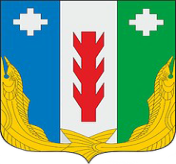 Администрация Порецкого муниципального округа Чувашской РеспубликиПОСТАНОВЛЕНИЕ15.05.2024 № 176с. ПорецкоеЧăваш РеспубликинПăрачкав муниципалитет округӗн администрацийĕЙЫШĂНУ    15.05.2024 № 176Пăрачкав сали